ג'ימבו ג'יי ולהקת ספא'GPS- שם זמני'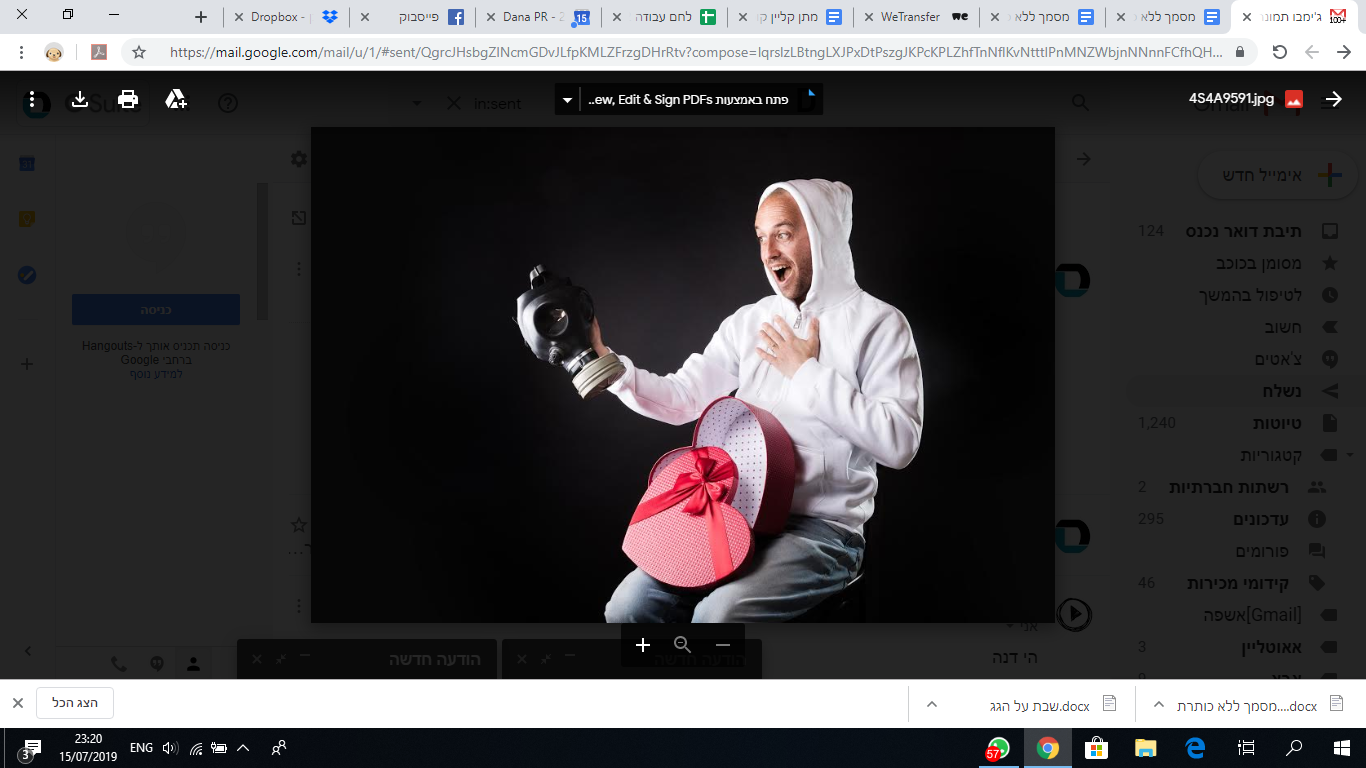 מילים ולחן: ג'ימבו ג'ייהפקה: איציק פצצתי (עומר מור) ורועי דורוןסינגל חדש בו אנחנו מקבלים גוון נוסף מהאלבום החדש והמדובר של ג'ימבו ג'יי ולהקת ספא.ג'ים: "השיר ג'י פי אס נוצר מתוך כמיהה לתחושת יחד, ומתוך צער על הפילוג, התחרותיות, והבדידות שהביא איתו עידן שמהלל את הפרט יותר מאשר את הכלל. השיר מתאר סיטואציות מחיי היום יום, ואת התקווה להתגבר על המחלוקות שצפות בהן, גם אם רק ללילה אחד". 
 צילום הקליפ לשיר היה הזדמנות ליצור, ולו לרגע, את התקווה שהשיר מייחל לה. הקליפ הוא חלום משותף של מספר יוצרים שחברו לג'ימבו ג'יי ולבמאי איתן בריצי, ויחד יצרו תסריט חלומי וסוריאליסטי בהשראת השיר. היכולת להעיר לחיים את החלום הזה התאפשרה הודות להרבה תמיכה מקהל וחברים שהתגייסו מתוך אהבה למוסיקה ומתוך הנכונות לקחת חלק ביצירה. ג'ימבו ג'יי נחשב כיום לאחד היוצרים המשמעותיים בהיפ הופ הישראלי, הוא ראפר, כותב ושחקן ראשי בהצגות הראפ והשירה "העיר הזאת" ו"תיכון מגשימים", חבר בשלישיית ויקטור ג'קסון, ומראשוני המשוררים בערבי "פואטרי סלאם".ההופעות שלו מלאות ומורכבות מקהל שדאג לבוא הרבה לפני ומלווה אותו כבר שנים לצד קהל חדש שרק הולך וגדל מהופעה להופעה.
19/08 בארבי, ת"א
אורחים: גל ניסמו, ערוץ הכיבוד